Министерство образования Тульской областиГОСУДАРСТВЕННОЕ ПРОФЕССИОНАЛЬНОЕ ОБРАЗОВАТЕЛЬНОЕ УЧРЕЖДЕНИЕ ТУЛЬСКОЙ ОБЛАСТИ«ТУЛЬСКИЙ ГОСУДАРСТВЕННЫЙ КОММУНАЛЬНО-СТРОИТЕЛЬНЫЙ ТЕХНИКУМ»РАБОЧАЯ ПРОГРАММА УЧЕБНОЙ ДИСЦИПЛИНЫОГСЭ.05 Психология общенияспециальности 21.02.05 «Земельно-имущественные отношения» Тула 2021Составлена в соответствии с Федеральным государственным образовательным стандартом среднего профессионального образования по специальности 21.02.05 «Земельно-имущественные отношения»,  утвержденным приказом Министерства образования и науки РФ №486 от 12.05.2014 г.Разработчик: Крицкая И.В., преподаватель ГПОУ ТО «Тульский государственный коммунально-строительный техникум».СОДЕРЖАНИЕ1. ОБЩАЯ ХАРАКТЕРИСТИКА РАБОЧЕЙ ПРОГРАММЫ УЧЕБНОЙ 
ДИСЦИПЛИНЫ ПСИХОЛОГИЯ ОБЩЕНИЯ1.1. Область применения рабочей программы Рабочая программа учебной дисциплины является частью программы подготовки специалистов среднего звена в соответствии с ФГОС по специальности 21.02.05 «Земельно-имущественные отношения» укрупненной группы направлений подготовки и специальностей 21.00.00 «Прикладная геология, горное дело, нефтегазовое дело и геодезия».Рабочая программа учебной дисциплины может быть использована в дополнительном профессиональном образовании и профессиональной подготовке работников в области земельно-имущественных отношений при наличии среднего (полного) общего образования. Опыт работы не требуется.1.2. Место дисциплины в структуре основной профессиональной образовательной 
программыУчебная дисциплина «Психология общения» принадлежит к циклу общих гуманитарных и социально-экономических дисциплин.Особое значение дисциплина имеет при формировании и развитии ОК 1; ОК 2; ОК 3; ОК 4; ОК 5; ЛР 4;ЛР 7; ЛР 8; ЛР 10.1.3. Цель и планируемые результаты освоения дисциплины:	Образовательная деятельность при освоении отдельных компонентов учебной дисциплины «Психология общения» организуется в форме практической подготовки.                                     2. СТРУКТУРА И СОДЕРЖАНИЕ УЧЕБНОЙ ДИСЦИПЛИНЫ2.1. Объем учебной дисциплины и виды учебной работы2.2. Тематический план и содержание учебной дисциплины ОГСЭ.03 Психология общения3. УСЛОВИЯ РЕАЛИЗАЦИИ ПРОГРАММЫ УЧЕБНОЙ ДИСЦИПЛИНЫРабочая программа может быть реализована с применением электронного обучения и дистанционных образовательных технологий.3.1. Требования к материально-техническому обеспечениюДля реализации программы учебной дисциплины должны быть предусмотрены следующие специальные помещения:Кабинет психологии общения, оснащенный оборудованием:- посадочные места по количеству обучающихся (столы, стулья);- рабочее место преподавателя.техническими средствами обучения:- компьютер.3.2 Информационное обеспечение реализации программыДля реализации программы библиотечный фонд образовательной организации должен иметь печатные и/или электронные образовательные и информационные ресурсы, рекомендуемые для использования в образовательном процессе.3.2.1 Печатные изданияБолотова А.К. Социальные коммуникации. Психология общения: учебник и практикум для СПО / А.К. Болотова, Ю.М. Жуков, Л.А. Петровская. – 2-е изд., перераб. и доп. – М.: Издательство Юрайт, 2017. – 327 с. Жарова М.Н. Психология общения – М.: ОИЦ «Академия», 2017. – 354 с.Корягина Н.А. Психология общения: учебник и практикум для СПО / Н.А. Корягина, Н.В. Антонова, С.В. Овсянникова. – М.: Издательство Юрайт, 2017. – 437 с.Панфилова А.П. Психология общения: учебник для студ. Учреждений сред. проф. образования / А.П. Панфилова. —6-е изд., стер. – М.: Издательский центр «Академия», 2018. – 368 с.Шеломова Г.М. Деловая культура и психология общения: учебник для нач. проф. образования / Г.М. Шеломова – 17-е изд., стер. – М.: Издательский центр «Академия», 2018. – 192 с.4. КОНТРОЛЬ И ОЦЕНКА РЕЗУЛЬТАТОВ ОСВОЕНИЯ УЧЕБНОЙ 
ДИСЦИПЛИНЫОБЩИЕ ЛИЧНОСТНЫЕ РЕЗУЛЬТАТЫ РЕАЛИЗАЦИИ ПРОГРАММЫ ВОСПИТАНИЯ 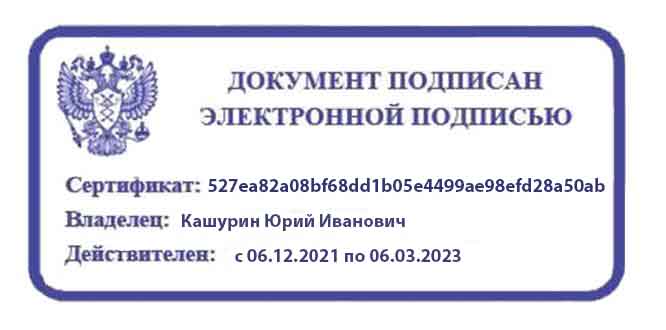 СОГЛАСОВАНОЗаместитель директора по учебной работе ГПОУ ТО «ТГКСТ»___________ В.Г. Цибикова«__»      _______2021 г.СОГЛАСОВАНОНачальник научно-методического центра ГПОУ ТО «ТГКСТ»____________ Л.В. Маслова«__»______         2021 г.ОДОБРЕНАпредметной (цикловой) комиссией гуманитарных, социально-экономических дисциплин и специальности 21.02.05 Протокол № 11«03»июня 2021 г.Председатель цикловой комиссии___________ Е.С. КостюковаОБЩАЯ ХАРАКТЕРИСТИКА РАБОЧЕЙ ПРОГРАММЫ УЧЕБНОЙ ДИСЦИПЛИНЫ4СТРУКТУРА И СОДЕРЖАНИЕ УЧЕБНОЙ ДИСЦИПЛИНЫ 5УСЛОВИЯ РЕАЛИЗАЦИИ УЧЕБНОЙ ДИСЦИПЛИНЫ9КОНТРОЛЬ И ОЦЕНКА РЕЗУЛЬТАТОВ ОСВОЕНИЯ УЧЕБНОЙ ДИСЦИПЛИНЫ11Код ОК, ЛРУменияЗнанияОК 1ОК 2ОК 3ОК 4ОК 5ЛР 4ЛР 7ЛР 8ЛР 10Распознавать задачу и/или проблему в профессиональном и/или социальном контексте. Анализировать задачу и/или проблему и выделять ее составные части. Определять этапы решения задачи. Выявлять и эффективно искать информацию, необходимую для решения задачи и/или проблемы. Выделять наиболее значимое в перечне информации. Оценивать практическую значимость результатов поиска. Оформлять результаты поиска. Определять и выстраивать траектории профессионального развития и самообразования. Организовывать работу коллектива и команды. Взаимодействовать с коллегами, руководством, клиентами в ходе профессиональной деятельности. Грамотно излагать свои мысли и оформлять документы по профессиональной тематике на государственном языке, проявлять толерантность в рабочем коллективе. Освоить основной вид деятельности и соответствующие ему общие компетенции и личностные результаты.Актуальный профессиональный и социальный контекст, в котором приходится работать и жить. Основные источники информации и ресурсы для решения задач и проблем в профессиональном и/или социальном контексте. Приемы структурирования информации. Формат оформления результатов поиска информации. Возможные траектории профессионального развития и самообразования. Психологические основы деятельности коллектива, психологические особенности личности. Основы проектной деятельности. Особенности социального и культурного контекста. Правила оформления документов и построения устных сообщенийВид учебной работыКоличество часов Объем образовательной программы54Самостоятельная учебная нагрузка18Всего учебных занятий36Всего в форме практической подготовки22в том числе:в том числе:теоретическое обучение18лабораторные работы (если предусмотрено)-практические занятия (если предусмотрено)16курсовая работа (проект) (если предусмотрено)-Промежуточная аттестация проводится в форме дифференцированного 
зачета2Наименованиеразделов и темСодержание учебного материала и формы организации деятельностиобучающихсяСодержание учебного материала и формы организации деятельностиобучающихсяОбъем часовОбъем часовКоды компетенций и личностных результатов, формированию которых способствует элемент программыКоды компетенций и личностных результатов, формированию которых способствует элемент программы1223344Раздел 1. Психологические аспекты общения1010Тема 1.1. Общение – основа человеческого бытияСодержание учебного материалаСодержание учебного материала22ОК 1ОК 2ОК 3ОК 4ОК 5ЛР 4ЛР 7ЛР 8ЛР 10ОК 1ОК 2ОК 3ОК 4ОК 5ЛР 4ЛР 7ЛР 8ЛР 10Тема 1.1. Общение – основа человеческого бытияОбщение в системе межличностных и общественных отношений (в форме практической подготовки)Общение в системе межличностных и общественных отношений (в форме практической подготовки)22ОК 1ОК 2ОК 3ОК 4ОК 5ЛР 4ЛР 7ЛР 8ЛР 10ОК 1ОК 2ОК 3ОК 4ОК 5ЛР 4ЛР 7ЛР 8ЛР 10Тема 1.1. Общение – основа человеческого бытияРоль общения в профессиональной деятельности (в форме практической подготовки)Роль общения в профессиональной деятельности (в форме практической подготовки)22ОК 1ОК 2ОК 3ОК 4ОК 5ЛР 4ЛР 7ЛР 8ЛР 10ОК 1ОК 2ОК 3ОК 4ОК 5ЛР 4ЛР 7ЛР 8ЛР 10Тема 1.1. Общение – основа человеческого бытияСредства общения: вербальные и невербальные (в форме практической подготовки)Средства общения: вербальные и невербальные (в форме практической подготовки)22ОК 1ОК 2ОК 3ОК 4ОК 5ЛР 4ЛР 7ЛР 8ЛР 10ОК 1ОК 2ОК 3ОК 4ОК 5ЛР 4ЛР 7ЛР 8ЛР 10Тема 1.1. Общение – основа человеческого бытияТематика практических занятий и лабораторных работТематика практических занятий и лабораторных работ--ОК 1ОК 2ОК 3ОК 4ОК 5ЛР 4ЛР 7ЛР 8ЛР 10ОК 1ОК 2ОК 3ОК 4ОК 5ЛР 4ЛР 7ЛР 8ЛР 10Самостоятельная работа обучающихся Углубление знаний на основе изучения дополнительной литературыСамостоятельная работа обучающихся Углубление знаний на основе изучения дополнительной литературы22Тема 1.2. Структура общенияСодержание учебного материалаСодержание учебного материала22ОК 1ОК 2ОК 3ОК 4ОК 5ЛР 4ЛР 7ЛР 8ЛР 10ОК 1ОК 2ОК 3ОК 4ОК 5ЛР 4ЛР 7ЛР 8ЛР 10Тема 1.2. Структура общенияОбщение как обмен информацией (коммуникативная сторона общения)Общение как обмен информацией (коммуникативная сторона общения)22ОК 1ОК 2ОК 3ОК 4ОК 5ЛР 4ЛР 7ЛР 8ЛР 10ОК 1ОК 2ОК 3ОК 4ОК 5ЛР 4ЛР 7ЛР 8ЛР 10Тема 1.2. Структура общенияОбщение как восприятие людьми друг друга (перцептивная сторона общения)Общение как восприятие людьми друг друга (перцептивная сторона общения)22ОК 1ОК 2ОК 3ОК 4ОК 5ЛР 4ЛР 7ЛР 8ЛР 10ОК 1ОК 2ОК 3ОК 4ОК 5ЛР 4ЛР 7ЛР 8ЛР 10Тема 1.2. Структура общенияОбщение как взаимодействие (интерактивная сторона общения)Общение как взаимодействие (интерактивная сторона общения)22ОК 1ОК 2ОК 3ОК 4ОК 5ЛР 4ЛР 7ЛР 8ЛР 10ОК 1ОК 2ОК 3ОК 4ОК 5ЛР 4ЛР 7ЛР 8ЛР 10Тема 1.2. Структура общенияТематика практических занятий и лабораторных работСеминар-практикум «Структура общения» (в форме практической подготовки)Тематика практических занятий и лабораторных работСеминар-практикум «Структура общения» (в форме практической подготовки)22ОК 1ОК 2ОК 3ОК 4ОК 5ЛР 4ЛР 7ЛР 8ЛР 10ОК 1ОК 2ОК 3ОК 4ОК 5ЛР 4ЛР 7ЛР 8ЛР 10Самостоятельная работа обучающихся  Работа над конспектами и учебникамиСамостоятельная работа обучающихся  Работа над конспектами и учебниками22Раздел 2. Деловое общение1818Тема 2.1.Деловое общениеСодержание учебного материалаСодержание учебного материала22ОК 1ОК 2ОК 3ОК 4ОК 5ЛР 4ЛР 7ЛР 8ЛР 10ОК 1ОК 2ОК 3ОК 4ОК 5ЛР 4ЛР 7ЛР 8ЛР 10Тема 2.1.Деловое общениеПонятие делового общенияПонятие делового общения22ОК 1ОК 2ОК 3ОК 4ОК 5ЛР 4ЛР 7ЛР 8ЛР 10ОК 1ОК 2ОК 3ОК 4ОК 5ЛР 4ЛР 7ЛР 8ЛР 10Тема 2.1.Деловое общениеСтруктура и этапы делового общенияСтруктура и этапы делового общения22ОК 1ОК 2ОК 3ОК 4ОК 5ЛР 4ЛР 7ЛР 8ЛР 10ОК 1ОК 2ОК 3ОК 4ОК 5ЛР 4ЛР 7ЛР 8ЛР 10Тема 2.1.Деловое общениеТехники активного слушанияТехники активного слушания22ОК 1ОК 2ОК 3ОК 4ОК 5ЛР 4ЛР 7ЛР 8ЛР 10ОК 1ОК 2ОК 3ОК 4ОК 5ЛР 4ЛР 7ЛР 8ЛР 10Тема 2.1.Деловое общениеТехнологии делового общенияТехнологии делового общения22ОК 1ОК 2ОК 3ОК 4ОК 5ЛР 4ЛР 7ЛР 8ЛР 10ОК 1ОК 2ОК 3ОК 4ОК 5ЛР 4ЛР 7ЛР 8ЛР 10Тема 2.1.Деловое общениеТематика практических занятий и лабораторных работСеминар-практикум «Деловое общение» (в форме практической подготовки)Тематика практических занятий и лабораторных работСеминар-практикум «Деловое общение» (в форме практической подготовки)22ОК 1ОК 2ОК 3ОК 4ОК 5ЛР 4ЛР 7ЛР 8ЛР 10ОК 1ОК 2ОК 3ОК 4ОК 5ЛР 4ЛР 7ЛР 8ЛР 10Самостоятельная работа обучающихся Углубление знаний на основе изучения дополнительной литературы. Подготовка рефератовСамостоятельная работа обучающихся Углубление знаний на основе изучения дополнительной литературы. Подготовка рефератов33Тема 2.2.Психологические особенности ведения деловых дискуссийТема 2.2.Психологические особенности ведения деловых дискуссийСодержание учебного материалаСодержание учебного материала22ОК 1ОК 2ОК 3ОК 4ОК 5ЛР 4ЛР 7ЛР 8ЛР 10Тема 2.2.Психологические особенности ведения деловых дискуссийТема 2.2.Психологические особенности ведения деловых дискуссийЭтапы деловой дискуссии (в форме практической подготовки)Этапы деловой дискуссии (в форме практической подготовки)22ОК 1ОК 2ОК 3ОК 4ОК 5ЛР 4ЛР 7ЛР 8ЛР 10Тема 2.2.Психологические особенности ведения деловых дискуссийТема 2.2.Психологические особенности ведения деловых дискуссийПсихологические особенности публичных выступлений (в форме практической подготовки)Психологические особенности публичных выступлений (в форме практической подготовки)22ОК 1ОК 2ОК 3ОК 4ОК 5ЛР 4ЛР 7ЛР 8ЛР 10Тема 2.2.Психологические особенности ведения деловых дискуссийТема 2.2.Психологические особенности ведения деловых дискуссийТематика практических занятий и лабораторных работСеминар-практикум «Ведение деловых дискуссий» (в форме практической подготовки)Тематика практических занятий и лабораторных работСеминар-практикум «Ведение деловых дискуссий» (в форме практической подготовки)22ОК 1ОК 2ОК 3ОК 4ОК 5ЛР 4ЛР 7ЛР 8ЛР 10Тема 2.3.Психологические особенности публичных выступленийТема 2.3.Психологические особенности публичных выступленийСодержание учебного материалаСодержание учебного материала22ОК 1ОК 2ОК 3ОК 4ОК 5ЛР 4ЛР 7ЛР 8ЛР 10Тема 2.3.Психологические особенности публичных выступленийТема 2.3.Психологические особенности публичных выступленийПсихологические особенности публичных выступленийПсихологические особенности публичных выступлений22ОК 1ОК 2ОК 3ОК 4ОК 5ЛР 4ЛР 7ЛР 8ЛР 10Тема 2.3.Психологические особенности публичных выступленийТема 2.3.Психологические особенности публичных выступленийТипичные затруднения при публичном выступленииТипичные затруднения при публичном выступлении22ОК 1ОК 2ОК 3ОК 4ОК 5ЛР 4ЛР 7ЛР 8ЛР 10Тема 2.3.Психологические особенности публичных выступленийТема 2.3.Психологические особенности публичных выступленийТематика практических занятий и лабораторных работСеминар-практикум «Я – Оратор» (в форме практической подготовки)Тематика практических занятий и лабораторных работСеминар-практикум «Я – Оратор» (в форме практической подготовки)22ОК 1ОК 2ОК 3ОК 4ОК 5ЛР 4ЛР 7ЛР 8ЛР 10Самостоятельная работа обучающихся Углубление знаний на основе изучения дополнительной литературы. Подготовка рефератовСамостоятельная работа обучающихся Углубление знаний на основе изучения дополнительной литературы. Подготовка рефератов33Раздел 3. Конфликты в деловом общенииРаздел 3. Конфликты в деловом общении1212Тема 3.1. Конфликты в деловом общенииТема 3.1. Конфликты в деловом общенииСодержание учебного материалаСодержание учебного материала22ОК 1ОК 2ОК 3ОК 4ОК 5ЛР 4ЛР 7ЛР 8ЛР 10Тема 3.1. Конфликты в деловом общенииТема 3.1. Конфликты в деловом общенииПонятие, структура и динамика конфликта (в форме практической подготовки)Понятие, структура и динамика конфликта (в форме практической подготовки)22ОК 1ОК 2ОК 3ОК 4ОК 5ЛР 4ЛР 7ЛР 8ЛР 10Тема 3.1. Конфликты в деловом общенииТема 3.1. Конфликты в деловом общенииВиды конфликтов (в форме практической подготовки)Виды конфликтов (в форме практической подготовки)22ОК 1ОК 2ОК 3ОК 4ОК 5ЛР 4ЛР 7ЛР 8ЛР 10Тема 3.1. Конфликты в деловом общенииТема 3.1. Конфликты в деловом общенииСтратегии поведения в конфликтной ситуации (в форме практической подготовки)Стратегии поведения в конфликтной ситуации (в форме практической подготовки)22ОК 1ОК 2ОК 3ОК 4ОК 5ЛР 4ЛР 7ЛР 8ЛР 10Тема 3.1. Конфликты в деловом общенииТема 3.1. Конфликты в деловом общенииОсобенности эмоционального реагирования в конфликтных ситуациях (в форме практической подготовки)Особенности эмоционального реагирования в конфликтных ситуациях (в форме практической подготовки)22ОК 1ОК 2ОК 3ОК 4ОК 5ЛР 4ЛР 7ЛР 8ЛР 10Тема 3.1. Конфликты в деловом общенииТема 3.1. Конфликты в деловом общенииКонфликтные личности (в форме практической подготовки)Конфликтные личности (в форме практической подготовки)22ОК 1ОК 2ОК 3ОК 4ОК 5ЛР 4ЛР 7ЛР 8ЛР 10Тема 3.1. Конфликты в деловом общенииТема 3.1. Конфликты в деловом общенииТематика практических занятий и лабораторных работСеминар-практикум «Особенности эмоционального реагирования в конфликтных ситуациях» (в форме практической подготовки)Тематика практических занятий и лабораторных работСеминар-практикум «Особенности эмоционального реагирования в конфликтных ситуациях» (в форме практической подготовки)22ОК 1ОК 2ОК 3ОК 4ОК 5ЛР 4ЛР 7ЛР 8ЛР 10Самостоятельная работа обучающихся Углубление знаний на основе изучения дополнительной литературы. Подготовка рефератовСамостоятельная работа обучающихся Углубление знаний на основе изучения дополнительной литературы. Подготовка рефератов22Тема 3.2.Стресс и его особенностиТема 3.2.Стресс и его особенностиСодержание учебного материалаСодержание учебного материала22ОК 1ОК 2ОК 3ОК 4ОК 5ЛР 4ЛР 7ЛР 8ЛР 10Тема 3.2.Стресс и его особенностиТема 3.2.Стресс и его особенностиСтресс и его характеристикаСтресс и его характеристика22ОК 1ОК 2ОК 3ОК 4ОК 5ЛР 4ЛР 7ЛР 8ЛР 10Тема 3.2.Стресс и его особенностиТема 3.2.Стресс и его особенностиПрофилактика стресса в деловом общенииПрофилактика стресса в деловом общении22ОК 1ОК 2ОК 3ОК 4ОК 5ЛР 4ЛР 7ЛР 8ЛР 10Тема 3.2.Стресс и его особенностиТема 3.2.Стресс и его особенностиТематика практических занятий и лабораторных работСеминар-практикум «Профилактика стресса в деловом общении» (в форме практической подготовки)Тематика практических занятий и лабораторных работСеминар-практикум «Профилактика стресса в деловом общении» (в форме практической подготовки)22ОК 1ОК 2ОК 3ОК 4ОК 5ЛР 4ЛР 7ЛР 8ЛР 10Самостоятельная работа обучающихся Углубление знаний на основе изучения дополнительной литературыСамостоятельная работа обучающихся Углубление знаний на основе изучения дополнительной литературы22Раздел 4.Этикет в профессиональной деятельностиРаздел 4.Этикет в профессиональной деятельности1212Тема 4.1.Этикет в деловом общенииТема 4.1.Этикет в деловом общенииСодержание учебного материалаСодержание учебного материала22ОК 1ОК 2ОК 3ОК 4ОК 5ЛР 4ЛР 7ЛР 8ЛР 10Тема 4.1.Этикет в деловом общенииТема 4.1.Этикет в деловом общенииДеловой этикет в профессиональной деятельностиДеловой этикет в профессиональной деятельности22ОК 1ОК 2ОК 3ОК 4ОК 5ЛР 4ЛР 7ЛР 8ЛР 10Тема 4.1.Этикет в деловом общенииТема 4.1.Этикет в деловом общенииНациональные особенности деловых переговоровНациональные особенности деловых переговоров22ОК 1ОК 2ОК 3ОК 4ОК 5ЛР 4ЛР 7ЛР 8ЛР 10Тема 4.1.Этикет в деловом общенииТема 4.1.Этикет в деловом общенииТематика практических занятий и лабораторных работСеминар-практикум «Этикет в деловом общении» (в форме практической подготовки)Тематика практических занятий и лабораторных работСеминар-практикум «Этикет в деловом общении» (в форме практической подготовки)22ОК 1ОК 2ОК 3ОК 4ОК 5ЛР 4ЛР 7ЛР 8ЛР 10Самостоятельная работа обучающихся Углубление знаний на основе изучения дополнительной литературы. Подготовка рефератовСамостоятельная работа обучающихся Углубление знаний на основе изучения дополнительной литературы. Подготовка рефератов33Тема 4.2.Культура общения по телефону и деловая корреспонденцияТема 4.2.Культура общения по телефону и деловая корреспонденцияСодержание учебного материалаСодержание учебного материала22ОК 1ОК 2ОК 3ОК 4ОК 5ЛР 4ЛР 7ЛР 8ЛР 10Тема 4.2.Культура общения по телефону и деловая корреспонденцияТема 4.2.Культура общения по телефону и деловая корреспонденцияКультура общения по телефонуКультура общения по телефону22ОК 1ОК 2ОК 3ОК 4ОК 5ЛР 4ЛР 7ЛР 8ЛР 10Тема 4.2.Культура общения по телефону и деловая корреспонденцияТема 4.2.Культура общения по телефону и деловая корреспонденцияДеловая корреспонденцияДеловая корреспонденция22ОК 1ОК 2ОК 3ОК 4ОК 5ЛР 4ЛР 7ЛР 8ЛР 10Тема 4.2.Культура общения по телефону и деловая корреспонденцияТема 4.2.Культура общения по телефону и деловая корреспонденцияТематика практических занятий и лабораторных работСеминар-практикум «Культура общения по телефону и деловая корреспонденция» (в форме практической подготовки)Тематика практических занятий и лабораторных работСеминар-практикум «Культура общения по телефону и деловая корреспонденция» (в форме практической подготовки)22ОК 1ОК 2ОК 3ОК 4ОК 5ЛР 4ЛР 7ЛР 8ЛР 10Тема 4.2.Культура общения по телефону и деловая корреспонденцияТема 4.2.Культура общения по телефону и деловая корреспонденцияСамостоятельная работа обучающихсяВыбор темы и составление плана публичного выступленияСамостоятельная работа обучающихсяВыбор темы и составление плана публичного выступления11ОК 1ОК 2ОК 3ОК 4ОК 5ЛР 4ЛР 7ЛР 8ЛР 10Дифференцированный зачетДифференцированный зачет22ИтогоИтогоИтогоИтого5252Промежуточная аттестацияПромежуточная аттестацияПромежуточная аттестацияПромежуточная аттестация22ВсегоВсегоВсегоВсего5454Результаты обученияКритерии оценкиФормы и методы оценкиПеречень умений, осваиваемых в рамках дисциплины:Распознавать задачу и/или проблему в профессиональном и/или социальном контекстеАнализировать задачу и/или проблему и выделять ее составные частиОпределять этапы решения задачиВыявлять и эффективно искать информацию, необходимую для решения задачи, и /или проблемыСоставлять план действияОпределять необходимые ресурсыВладеть актуальными методами работы в профессиональной и смежных сферахРеализовывать составленный планОценивать результат и последствия своих действий (самостоятельно или с помощью наставника)Определять задачи для поиска информацииОпределять необходимые источники информацииПланировать процесс поискаСтруктурировать получаемую информациюВыделять наиболее значимую в перечне информациюОценивать практическую значимость результатов поискаОформлять результаты поискаОпределять актуальность нормативно-правовой документации в профессиональной деятельностиПрименять современную научную профессиональную терминологиюОпределять и выстраивать траектории профессионального развития и самообразованияОрганизовывать работу коллектива и командыВзаимодействовать с коллегами, руководством, клиентами в ходе профессиональной деятельностиГрамотно излагать мысли и оформлять документы по профессиональной тематике на государственном языке, проявлять толерантность в рабочем коллективе«Отлично» - теоретическое содержание курса освоено полностью, без пробелов, умения сформированы, все предусмотренные программой учебные задания выполнены, качество их выполнения оценено высоко.«Хорошо» - теоретическое содержание курса освоено полностью, без пробелов, некоторые умения сформированы недостаточно, все предусмотренные программой учебные задания выполнены, некоторые виды заданий выполнены с ошибками.«Удовлетворительно» - теоретическое содержание курса освоено частично, но пробелы не носят существенного характера, необходимые умения работы с освоенным материалом в основном сформированы, большинство предусмотренных программой обучения учебных заданий выполнено, некоторые из выполненных заданий содержат ошибки.«Неудовлетворительно» - теоретическое содержание курса не освоено, необходимые умения не сформированы, выполненные учебные задания содержат грубые ошибки.Устный опросТестированиеВыполнение индивидуальных заданий различной сложностиОценка ответов в ходе эвристической беседыОценка выполнения практического задания в рабочей тетрадиПодготовка и выступление с докладом, сообщением, презентациейВыполнение индивидуальных заданий различной сложностиВыполнение индивидуальных заданий различной сложностиВыполнение индивидуальных заданий различной сложностиТестированиеОценка ответов в ходе эвристической беседыВыполнение индивидуальных заданий различной сложностиПодготовка и выступление с докладом, сообщением, презентациейПодготовка и выступление с докладом, сообщением, презентациейПодготовка и выступление с докладом, сообщением, презентациейВыполнение индивидуальных заданий различной сложностиОценка ответов в ходе эвристической беседыОценка выполнения практического задания в рабочей тетрадиВыполнение индивидуальных заданий различной сложностиВыполнение индивидуальных заданий различной сложностиТестированиеТестированиеВыполнение индивидуальных заданий различной сложностиВыполнение индивидуальных заданий различной сложностиВыполнение индивидуальных заданий различной сложностиПеречень знаний, осваиваемых в рамках дисциплины:Актуальный профессиональный и социальный контекст, в котором приходится работать и житьОсновные источники информации и ресурсы для решения задач и проблем в профессиональном и/или социальном контекстеАлгоритмы выполнения работ в профессиональной и смежных областяхМетоды работы в профессиональной и смежных сферахСтруктура плана для решения задачПорядок оценки результатов решения задач профессиональной деятельностиНоменклатура информационных источников, применяемых в профессиональной деятельностиПриемы структурирования информацииФормат оформления результатов поиска информацииСодержание актуальной нормативно-правовой документацииСовременная и научная профессиональная терминологияВозможные траектории профессионального развития и самообразованияПсихологические основы деятельности коллектива, психологические особенности личности; основы проектной деятельностиОсобенности социального и культурного контекста; правила оформления документов и построения устных сообщений«Отлично» - теоретическое содержание курса освоено полностью, без пробелов, умения сформированы, все предусмотренные программой учебные задания выполнены, качество их выполнения оценено высоко.«Хорошо» - теоретическое содержание курса освоено полностью, без пробелов, некоторые умения сформированы недостаточно, все предусмотренные программой учебные задания выполнены, некоторые виды заданий выполнены с ошибками.«Удовлетворительно» - теоретическое содержание курса освоено частично, но пробелы не носят существенного характера, необходимые умения работы с освоенным материалом в основном сформированы, большинство предусмотренных программой обучения учебных заданий выполнено, некоторые из выполненных заданий содержат ошибки.«Неудовлетворительно» - теоретическое содержание курса не освоено, необходимые умения не сформированы, выполненные учебные задания содержат грубые ошибки.Устный опросТестированиеВыполнение индивидуальных заданий различной сложностиОценка ответов в ходе эвристической беседыОценка выполнения практического задания в рабочей тетрадиПодготовка и выступление с докладом, сообщением, презентациейВыполнение индивидуальных заданий различной сложностиВыполнение индивидуальных заданий различной сложностиВыполнение индивидуальных заданий различной сложностиТестированиеОценка ответов в ходе эвристической беседыВыполнение индивидуальных заданий различной сложностиПодготовка и выступление с докладом, сообщением, презентациейПодготовка и выступление с докладом, сообщением, презентациейПодготовка и выступление с докладом, сообщением, презентациейВыполнение индивидуальных заданий различной сложностиОценка ответов в ходе эвристической беседыОценка выполнения практического задания в рабочей тетрадиВыполнение индивидуальных заданий различной сложностиВыполнение индивидуальных заданий различной сложностиТестированиеТестированиеВыполнение индивидуальных заданий различной сложностиВыполнение индивидуальных заданий различной сложностиВыполнение индивидуальных заданий различной сложностиЛичностные результаты реализации программы воспитания (дескрипторы)Код личностных результатов 
реализации 
программы 
воспитанияОсознающий себя гражданином и защитником великой страныЛР 1Проявляющий активную гражданскую позицию, демонстрирующий приверженность принципам честности, порядочности, открытости, экономически активный и участвующий в студенческом и территориальном самоуправлении, в том числе на условиях добровольчества, продуктивно взаимодействующий и участвующий в деятельности общественных организацийЛР 2Соблюдающий нормы правопорядка, следующий идеалам гражданского общества, обеспечения безопасности, прав и свобод граждан России. Лояльный к установкам и проявлениям представителей субкультур, отличающий их от групп с деструктивным и девиантным поведением. Демонстрирующий неприятие и предупреждающий социально опасное поведение окружающихЛР 3Проявляющий и демонстрирующий уважение к людям труда, осознающий ценность собственного труда. Стремящийся к формированию в сетевой среде личностно и профессионального конструктивного «цифрового следа»ЛР 4Демонстрирующий приверженность к родной культуре, исторической памяти на основе любви к Родине, родному народу, малой родине, принятию традиционных ценностей многонационального народа РоссииЛР 5Проявляющий уважение к людям старшего поколения и готовность к участию в социальной поддержке и волонтерских движенияхЛР 6Осознающий приоритетную ценность личности человека; уважающий собственную и чужую уникальность в различных ситуациях, во всех формах и видах деятельности.ЛР 7Проявляющий и демонстрирующий уважение к представителям различных этнокультурных, социальных, конфессиональных и иных групп. Сопричастный к сохранению, преумножению и трансляции культурных традиций и ценностей многонационального российского государстваЛР 8Соблюдающий и пропагандирующий правила здорового и безопасного образа жизни, спорта; предупреждающий либо преодолевающий зависимости от алкоголя, табака, психоактивных веществ, азартных игр и т.д. Сохраняющий психологическую устойчивость в ситуативно сложных или стремительно меняющихся ситуацияхЛР 9Заботящийся о защите окружающей среды, собственной и чужой безопасности, в том числе цифровойЛР 10Проявляющий уважение к эстетическим ценностям, обладающий основами эстетической культурыЛР 11Принимающий семейные ценности, готовый к созданию семьи и воспитанию детей; демонстрирующий неприятие насилия в семье, ухода от родительской ответственности, отказа от отношений со своими детьми и их финансового содержанияЛР 12